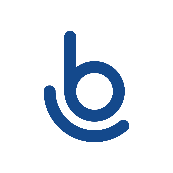 Detailní návod na provedení registrace a objednání dopravyRegistraceJděte na web https://www.bezba.cz/Vpravo nahoře klikněte na tlačítko „Objednat dopravu“.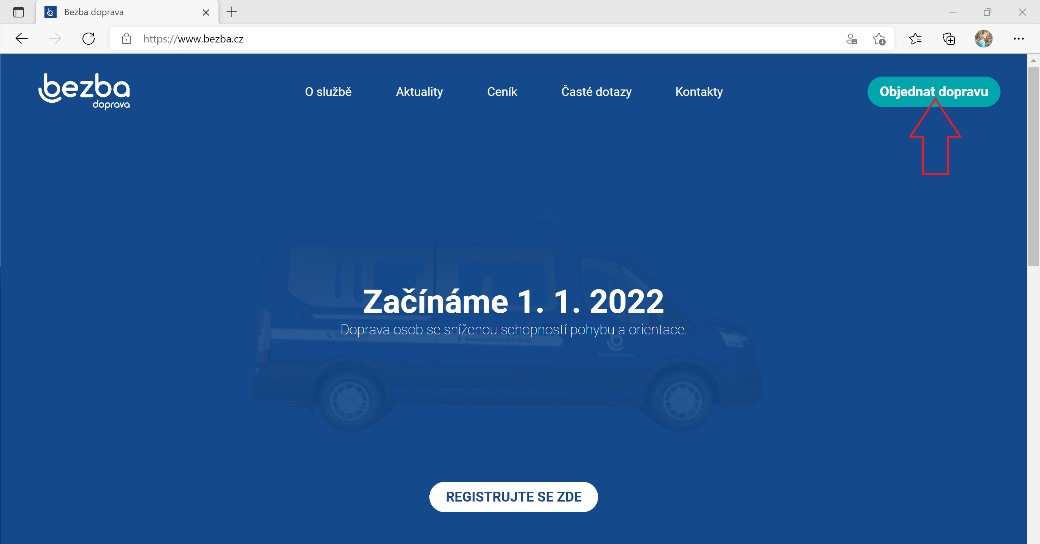 Vyberte pole „Registrace“.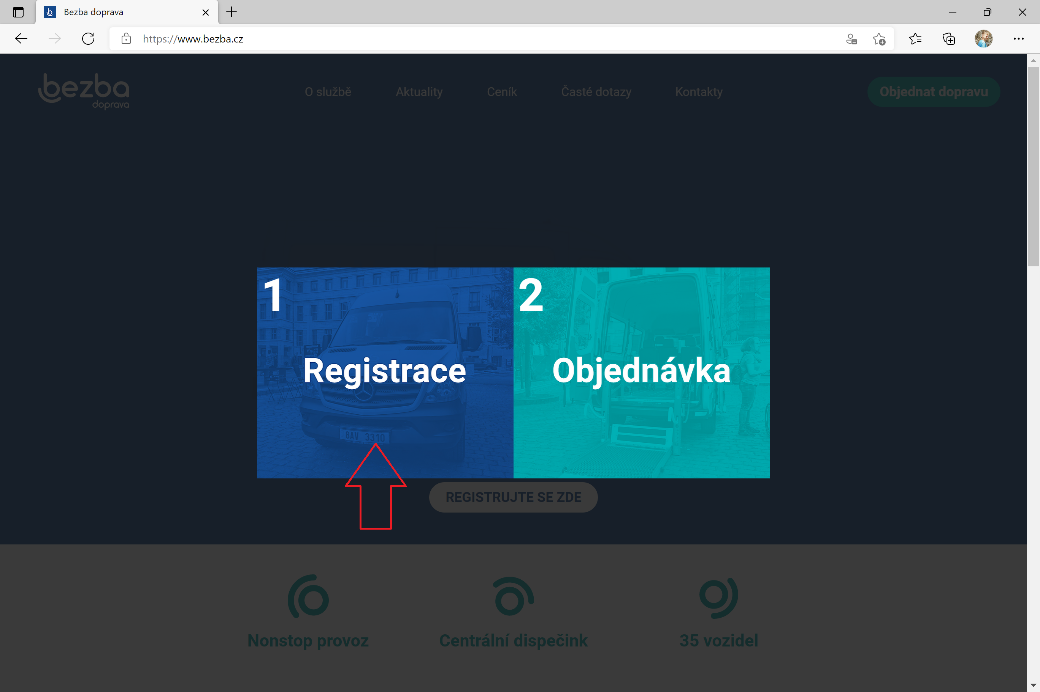 Vyplňte formulář.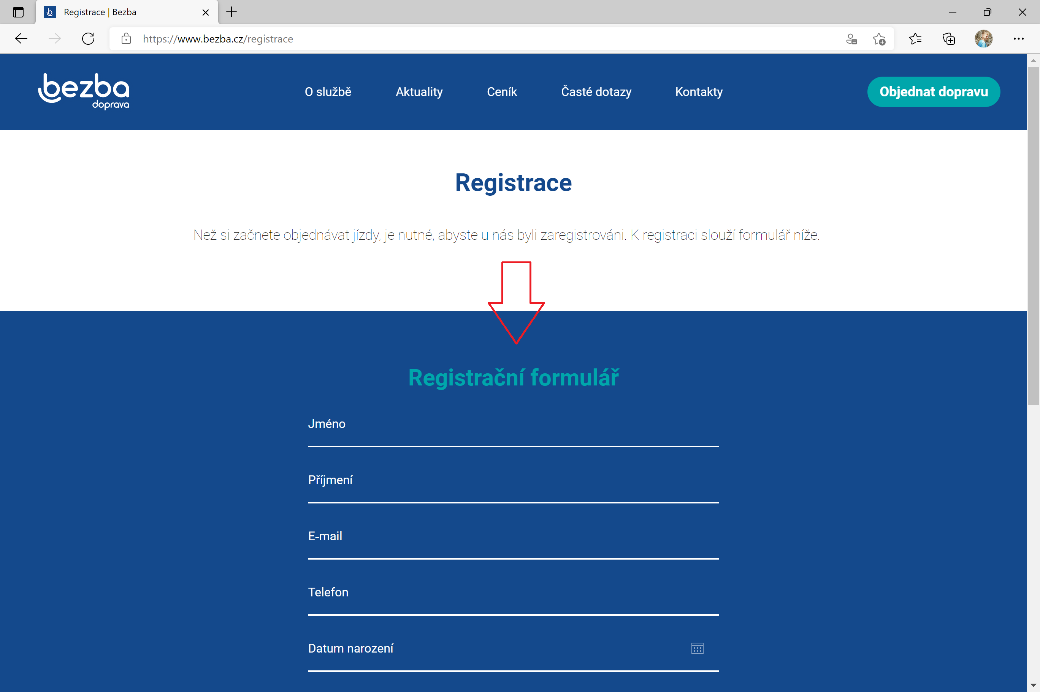 Vpravo dole klikněte na „Odeslat“.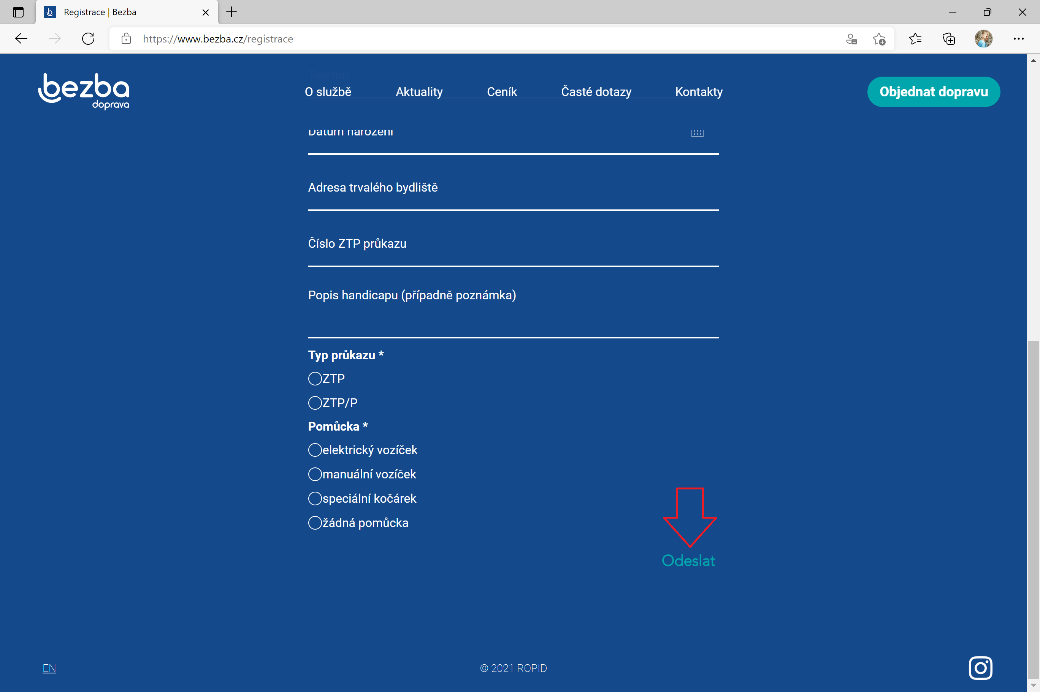 Zobrazí se zpráva o úspěšném odeslání a váš požadavek je evidován. Naši dispečeři vás budou po zpracování kontaktovat.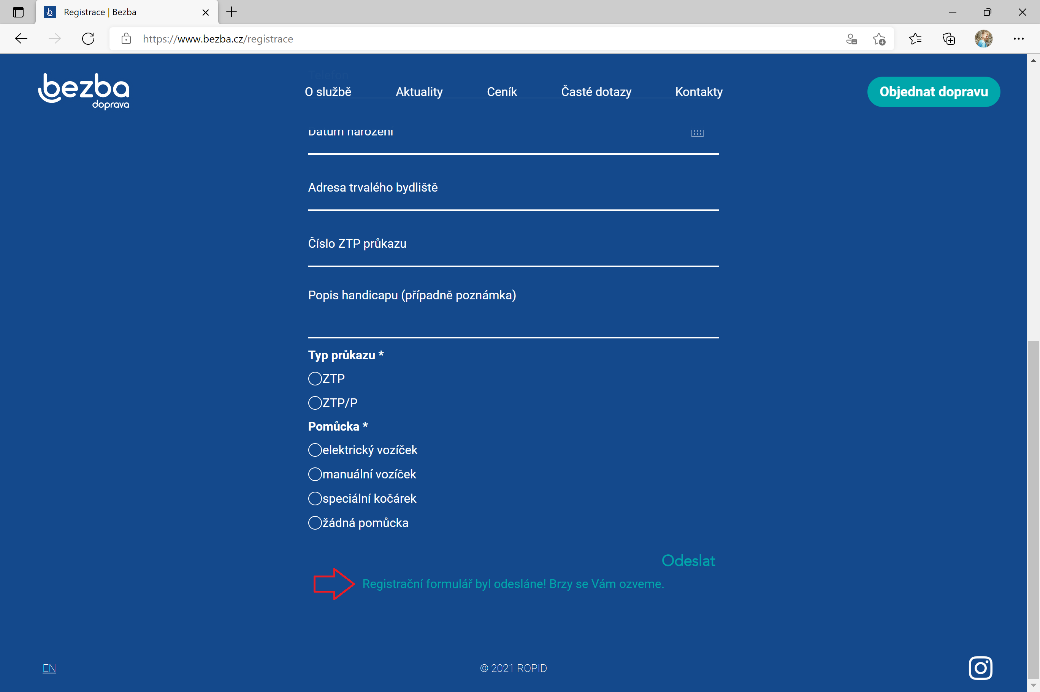 ObjednávkaJděte na web https://www.bezba.cz/Vpravo nahoře klikněte na tlačítko „Objednat dopravu“.Vyberte pole „Objednávka“.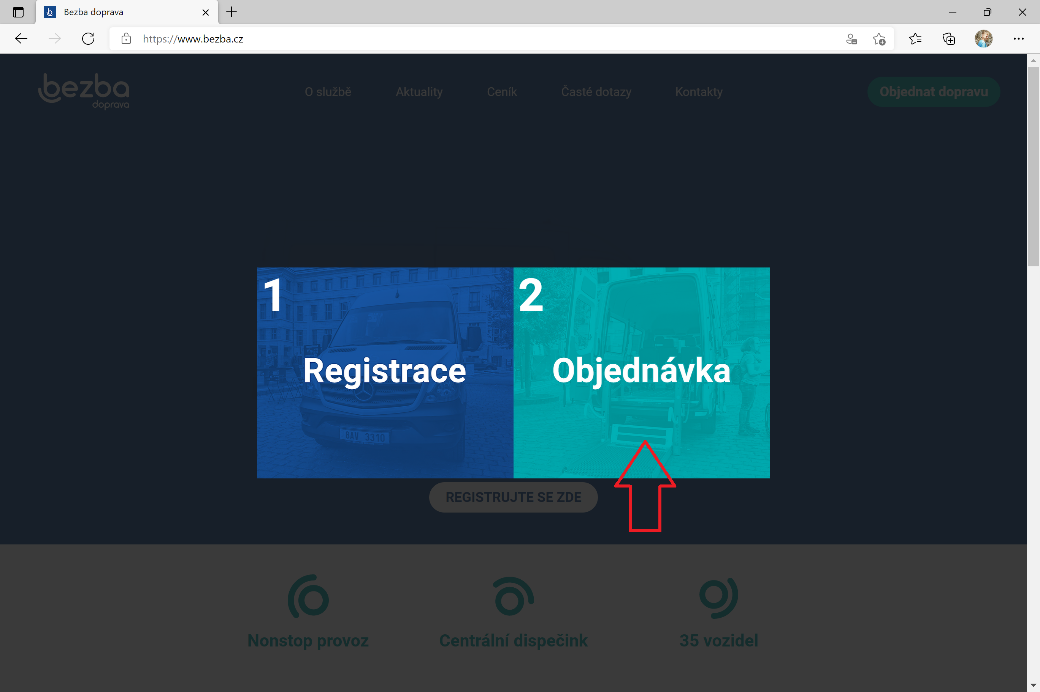 Vyplňte formulář.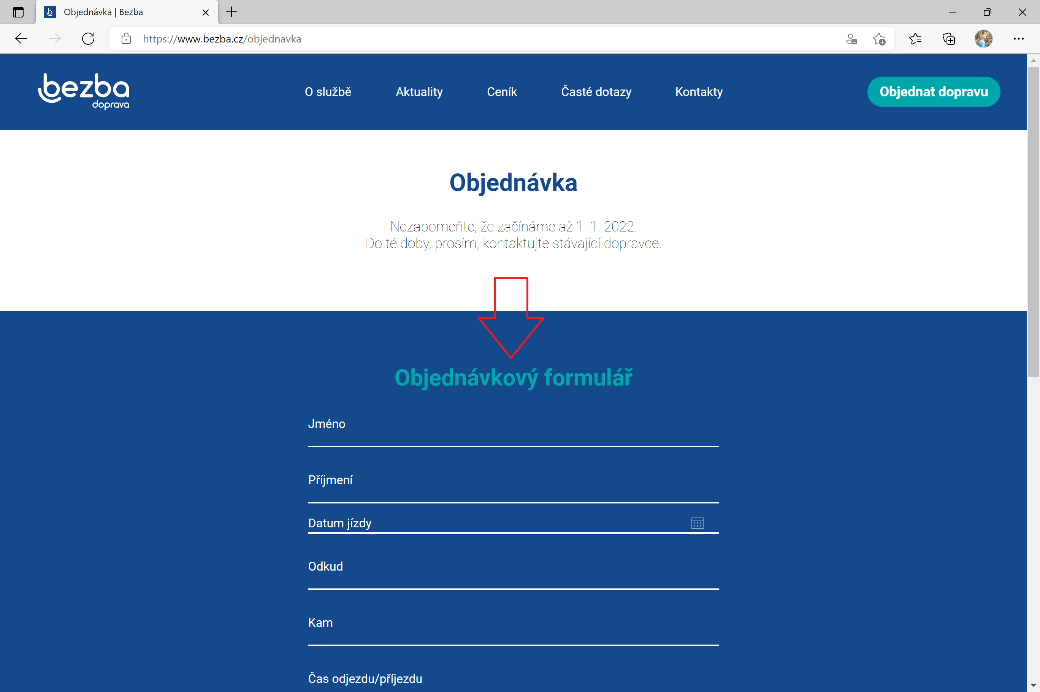 Vpravo dole klikněte na „Odeslat“.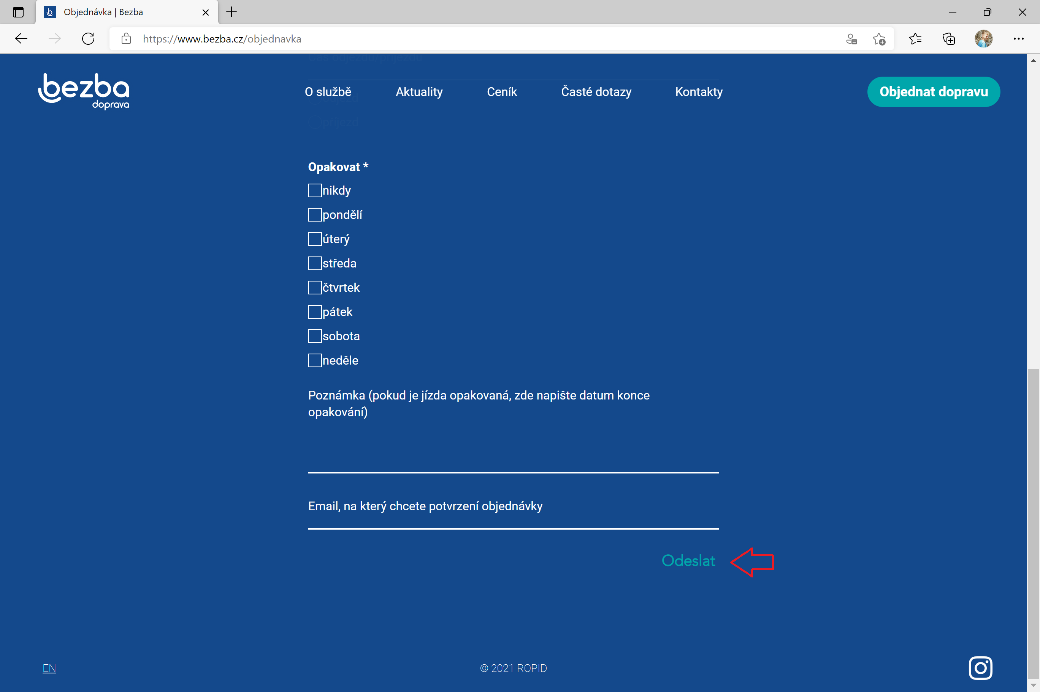 Zobrazí se zpráva o úspěšném odeslání a váš požadavek je evidován. Naši dispečeři vás budou po zpracování kontaktovat.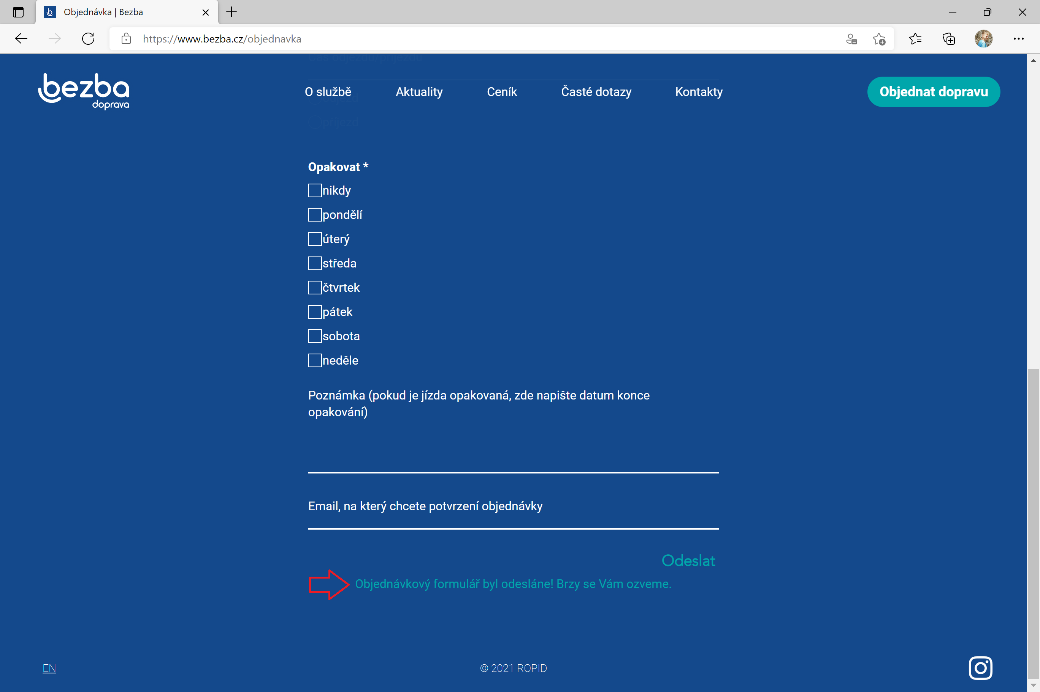 